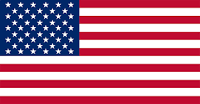 Committee: FAO (Junior) Topic: Ensuring sustainable food production and distribution to accommodate the increasing world populationCountry: The United States of AmericaGlobal hunger is one of the most serious problems that we face last few decades on our planet. Unfortunately, due to rapid increase of world population and insufficient agricultural production food insecurity has become more alarming last couple of years. Here we have to mention the very negative impact of Covid-19 pandemic on food production and distribution. In 2022, we have witnessed rapid increase in food prices and shortage of food supplies around the world. Needless to say, the worsening situation of climate change has also an enormous negative effect on the food production. The United States of America is a country primarily located in North America. It consists of 50 states. With a population of more than 331 million people, it is the third most populous country in the world and we are one of the leading countries fighting against food insecurity and hunger worldwide.  The USA is again one of the largest contributors to FAO’s budget and a key resource partner supporting FAO’s work across the food and agriculture sector. From the US perspective food insecurity has two dimensions. The first one is the food insecurity in the country itself, i.e. in the US and the second one is fighting against hunger worldwide. Although it may sound contradicting, it is a fact that one of the most richest countries of our world, the USA has itself food insecurity problem. According to the USDA (United States Department of Agriculture) more than 34 million people, including 9 million children, in the United States are facing with hunger. Single mother household and households with incomes below the poverty line are being hit mostly by food insecurity. Since there is no nationwide food shortage, it is obvious that the hunger problem or food insecurity in the US is purely an economic one. It is an essential duty of the government and the citizens to fight with this problem. We think that there are different ways to overcome food insecurity. Reducing food waste, promoting diversification, working towards defeating climate change, improving existing programs are only some of them to mention. As for the last one, we may indicate that there is a non-profit charity working organization to end in the US hunger called Feeding America.  More than half of the food pantries, soup kitchens and meal programs in the Feeding America network rely on volunteer support. It will make an important difference to encourage people to work as volunteers for this type of programs. Thus, we call for all the member states to find sustainable solutions as soon as possible for leaving no one behind us.